Praca  techniczna: „Jabłko z pasków  z  robaczkiem”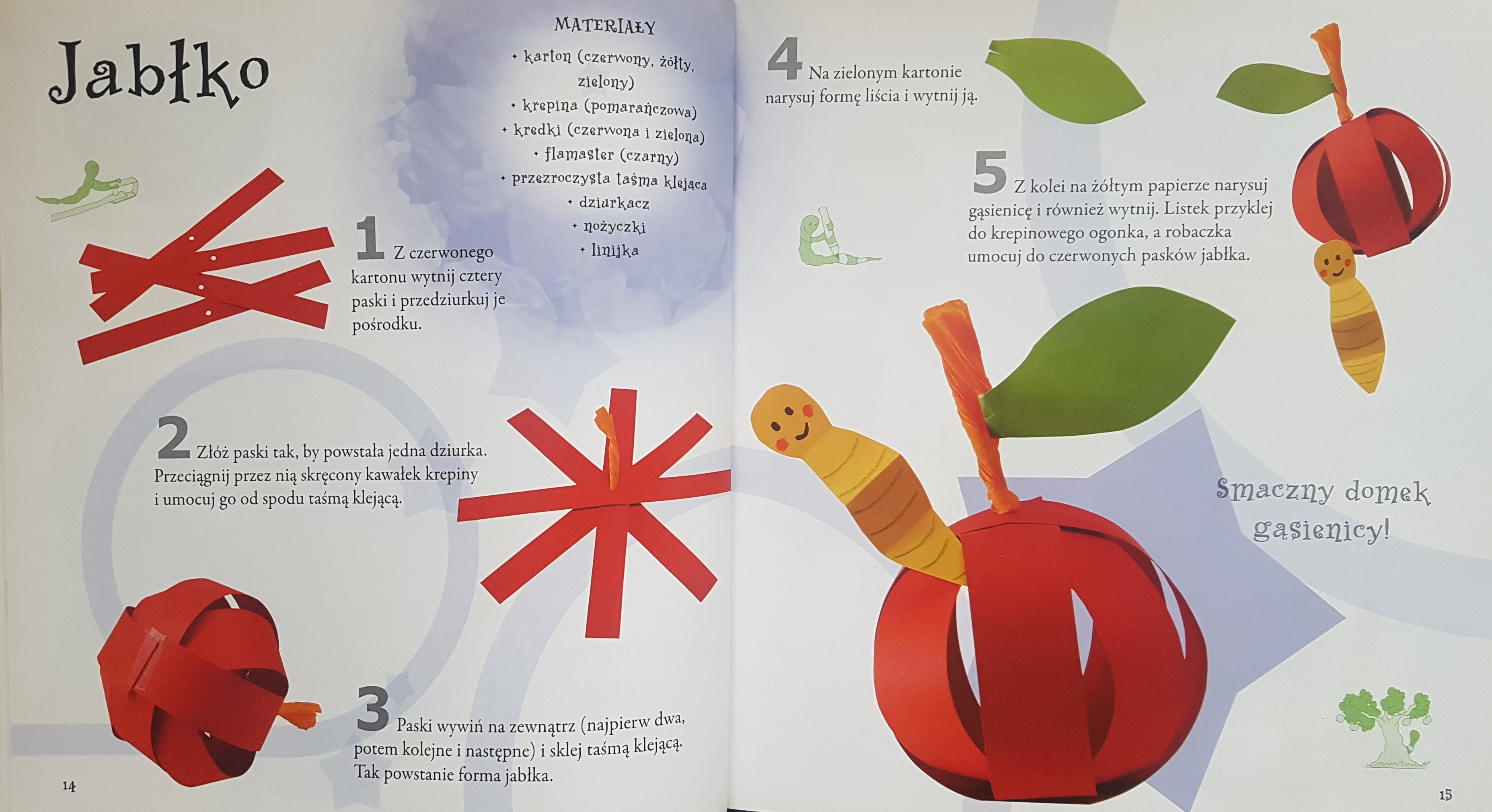 